Publicado en Madrid el 25/03/2024 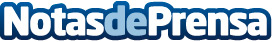 Aiper: 5 claves para un jardín y una piscina más sostenibles en primaveraUna buena planificación y una correcta gestión de los recursos naturales permiten una maximización del ahorro para un jardín más sostenible. Un robot limpiapiscinas como Aiper Scuba S1 o un cortacésped inteligente como Aiper Horizon U1 serán los mejores aliados para cuidar el jardínDatos de contacto:Laura CuestaBest915211134Nota de prensa publicada en: https://www.notasdeprensa.es/aiper-5-claves-para-un-jardin-y-una-piscina Categorias: Nacional Inteligencia Artificial y Robótica Jardín/Terraza Hogar Innovación Tecnológica http://www.notasdeprensa.es